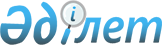 О проекте Закона Республики Казахстан "О внесении изменений и дополнений в Закон Республики Казахстан "О внутренних войсках Министерства внутренних дел Республики Казахстан"Постановление Правительства Республики Казахстан от 11 июля 2006 года N 653



      Правительство Республики Казахстан 

ПОСТАНОВЛЯЕТ

:



      внести на рассмотрение Мажилиса Парламента Республики Казахстан проект Закона Республики Казахстан "О внесении изменений и дополнений в Закон Республики Казахстан "О внутренних войсках Министерства внутренних дел Республики Казахстан".

      

Премьер-Министр




      Республики Казахстан





Проект



ЗАКОН






РЕСПУБЛИКИ КАЗАХСТАН





О внесении изменений и дополнений






в Закон Республики Казахстан






"О внутренних войсках Министерства






внутренних дел Республики Казахстан"






 


      Статья 1


. Внести в 
 Закон 
 Республики Казахстан от 23 июня 1992 г. "О внутренних войсках Министерства внутренних дел Республики Казахстан" (Ведомости Верховного Совета Республики Казахстан, 1992 г., N 11-12, ст. 290; N 24, ст. 592; 1993 г., N 8, ст. 179; 1995 г., N 1-2, ст. 17; N 23, ст. 155; Ведомости Парламента Республики Казахстан, 1997 г., N 7, ст. 79; N 12, ст. 184; N 13-14, ст. 205; 1998 г., N 23, ст. 416; N 24, ст. 436; 1999 г., N 8, ст. 233, 247; 2001 г., N 13-14, ст. 174; N 20, ст. 257; N

 

24, ст. 336; 2004 г., N 23, ст. 142; N 24, ст. 155) следующие изменения и дополнения:



      1) по всему тексту:



      слова "внутренние войска", "внутренних войск", "во внутренних войсках", "внутренними войсками", "внутренним войскам" заменить словами "Внутренние войска", "Внутренних войск", "во Внутренних войсках", "Внутренними войсками", "Внутренним войскам";



      слова "прапорщикам", "прапорщиков", "прапорщики" исключить;



      слова "военной службы", "военную службу", "военной службе" заменить словами "воинской службы", "воинскую службу", "воинской службе";



      слова "военно-учебным заведением", "военно-учебных заведениях", "военно-учебных заведений" заменить словами "военным учебным заведением", "военных учебных заведениях", "военных учебных заведений";



      2) в статье 2:



      в абзаце четвертом в части первой слова "в населенных пунктах" исключить;



      3) в абзаце втором статьи 8 слова ", Положение о прохождении воинской службы" исключить;



      4) в абзаце третьем статьи 9 после слова "офицеров" дополнить словами "и военнослужащих по контракту";



      5) в статье 10:



      в абзаце шестом:



      слово "устанавливает" заменить словом "определяет";



      слово "утверждает" исключить;



      абзац восьмой изложить в следующей редакции:



      "обеспечивает участие Внутренних войск в организации призыва и увольнения военнослужащих срочной службы из рядов Внутренних войск на основании Указа Президента и постановления Правительства Республики Казахстан о призыве граждан на срочную воинскую службу и увольнении в запас военнослужащих срочной службы;";



      6) в статье 10-1:



      абзац четвертый после слова "разрабатывает" дополнить словом "и утверждает";



      в абзаце пятом слова "и утверждает штаты соединений, воинских частей" исключить;



      в абзаце восьмом:



      слово "принимает" заменить словами "обеспечивает принятие";



      слово "боевую" заменить словом "военную";



      дополнить абзацем следующего содержания:



      "вносит Министру внутренних дел Республики Казахстан предложения о назначении заместителей Командующего, командиров соединений и начальника военного учебного заведения.";



      7) в статье 13:



      в абзаце третьем слова "по охране исправительных учреждений и" исключить;



      в абзаце четвертом слова "по охране исправительных учреждений" исключить;



      в абзаце пятом слова "и подразделений, охраняющих исправительные учреждения, а также частей" исключить;



      абзацы шестой, седьмой исключить;



      8) в статье 14:



      в части первой слово "Президентом" заменить словами "Министром внутренних дел";



      часть вторую изложить в следующей редакции:



      "Состав Военного совета утверждается Министром внутренних дел Республики Казахстан по представлению Командующего Внутренними войсками Министерства внутренних дел Республики Казахстан";



      9) в статье 15:



      в заголовке слова "Главный штаб" заменить словом "Комитет";



      в части первой слова "Главный штаб Внутренних войск является основным органом военного управления внутренними войсками" заменить словами "Комитет Внутренних войск является органом военного управления Внутренними войсками в мирное и военное время";



      в части второй слова "Генеральным штабом Вооруженных Сил" заменить словами "Комитетом начальников штабов Министерства обороны";



      10) в части второй статьи 16 слова "общевоинских уставов" заменить словами "уставов Вооруженных Сил Республики Казахстан";



      11) в статье 17:



      в части первой слова "Законами Республики Казахстан "О всеобщей воинской обязанности и военной службе" и "О военной службе по контракту" заменить словами "Законом Республики Казахстан "О воинской обязанности и воинской службе";



      в части второй:



      слово "Положением" заменить словами "Правилами";



      слова "общевоинскими уставами" заменить словами "уставами Вооруженных Сил Республики Казахстан";



      в части третьей слово "Присягу" заменить словом "присягу";



      12) в части третьей статьи 18 слова ", военнослужащим сверхсрочной службы и" исключить;



      13) часть вторую статьи 19:



      после слов "в учебной части внутренних войск" дополнить словами "и Вооруженных Сил Республики Казахстан";



      после слов "офицерского состава внутренних войск" дополнить словами "и военнослужащих по контракту";



      14) в статье 21:



      в абзаце втором слово "надежной" исключить;



      абзац десятый изложить в следующей редакции:



      "- участие в пресечении массовых беспорядков, в том числе исправительных учреждениях, в розыске лиц, совершивших побег из-под охраны воинских караулов, и оказание помощи органам внутренних дел в розыске лиц, скрывшихся от органов уголовного преследования или суда, либо совершивших тяжкие преступления;";



      15) часть первую статьи 23 дополнить предложением вторым следующего содержания:



      "Перечень оружия, военной техники и боеприпасов к ним, специальных средств, состоящих на вооружении Внутренних войск, утверждается Правительством Республики Казахстан.";



      16) в статье 25:



      подпункт 3) части первой после слова "для" дополнить словом "выявления и";



      часть вторую исключить;



      часть четвертую исключить;



      17) в статье 26:



      в заголовке слово "боевой" заменить словом "военной";



      в части первой слово "боевую" заменить словом "военную";



      часть третью изложить в следующей редакции:



      "Запрещается применять огнестрельное оружие в отношении женщин, лиц с явными признаками инвалидности и несовершеннолетних, когда их возраст известен или очевиден, кроме случаев совершения ими вооруженного либо группового нападения (насилия).";



      часть пятую исключить;



      18) в статье 31 слова ", военнослужащие сверхсрочной службы" исключить;



      19) часть первую статьи 33 изложить в следующей редакции:



      "Офицерам, военнослужащим, проходящим службу по контракту, жилая площадь выделяется в соответствии с 
 Законом 
 Республики Казахстан "О жилищных отношениях.";



      20) статью 34 исключить;



      21) в части третьей статьи 39 слово "Войсковым" заменить словом "Воинским".




      


Статья 2


. Настоящий Закон вводится в действие со дня его официального опубликования.

      

Президент




      Республики Казахстан


					© 2012. РГП на ПХВ «Институт законодательства и правовой информации Республики Казахстан» Министерства юстиции Республики Казахстан
				